            CÂMARA MUNICIPAL DE ARARAQUARA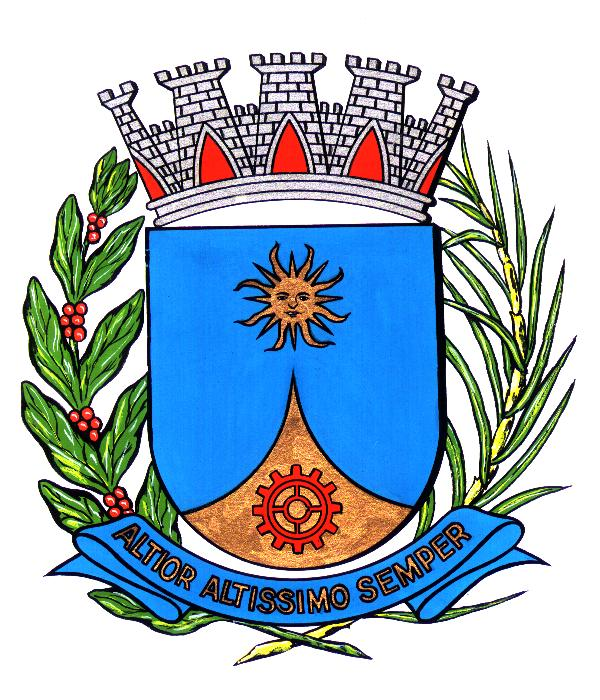 Estado de São PauloDECRETO LEGISLATIVO NÚMERO 944De 24 de novembro de 2015Autor: VEREADORA JULIANA DAMUSConfere a honraria Diploma de Honra ao Mérito ao Doutor Farid Jacob Abi Rached.	O PRESIDENTE deste Legislativo, usando da atribuição que lhe é conferida pelo artigo 32, inciso II, alínea g, da Resolução nº 399, de 14 de novembro de 2012 (Regimento Interno), e de acordo com o que aprovou o plenário em sessão de 24 de novembro de 2015, promulga o seguinteDECRETO LEGISLATIVOArt. 1º Fica conferida, nos termos do artigo 1º, inciso II, do Decreto Legislativo nº 914, de 03 de março de 2015, a honraria Diploma de Honra ao Mérito ao Doutor Farid Jacob Abi Rached.	Art. 2º As despesas oriundas da aplicação deste decreto legislativo onerarão dotações próprias do orçamento vigente do Poder Legislativo.	Art. 3º Este decreto legislativo entra em vigor na data de sua publicação.	CÂMARA MUNICIPAL DE ARARAQUARA, aos 24 (vinte e quatro) dias do mês de novembro do ano de 2015 (dois mil e quinze).ELIAS CHEDIEKPresidenteEDNA MARTINSVice-PresidenteDOUTOR HELDER	                                                  PASTOR RAIMUNDO BEZERRA Primeiro Secretário		Segundo SecretárioARCÉLIO LUIS MANELLIAdministrador GeralPublicado na Câmara Municipal de Araraquara, na mesma dataArquivado em livro próprio		                                   dlom